2019年秋季全国博士、博士后、海归人才暨高级人才专场巡回招聘会(长沙站）为促进高级人才资源在全国范围内的合理流动、有效配置，由中研博硕英才网（www.91boshuo.com）主办的《2019年秋季全国博士、博士后、海归人才暨高级人才专场巡回招聘会》定于2019年10月17日在中南大学举办。【参会详情】大会时间：10月17日（周四14:00-17:00）大会地点：中南大学（中南大学校本部立功厅（饮食文化城楼上））参会单位：全国有博士、博士后人才引进需求的高校、科研院所、知名企业、医院、政府机关参会人员资质：博士、海归人才凭学生证、求职简历免费入场参会方式：出示邀请码或纸质简历，即可入场获取邀请码方式：将简历发送至 zphchangsha@163.com领取电子邀请码,（注意:简历请以附件的形式发送，附件名称：姓名+学校+专业+学历）会议当天博士凭邀请码和有效证件领取50元现金交通补助，竭诚邀请各位同学参会 【人才咨询入口】人才咨询热线：李老师：18995610027（同微信）              严老师：15172210525（同微信）（活动设立了官方微信群，可加微信 18995610027 备注学校-专业-姓名-学历，邀请进群了解参会单位信息）人才咨询QQ: 1807510977   咨询qq群：685926829中研博硕英才网（www.91boshuo.com）（请登录注册个人会员，随时关注企业招聘信息）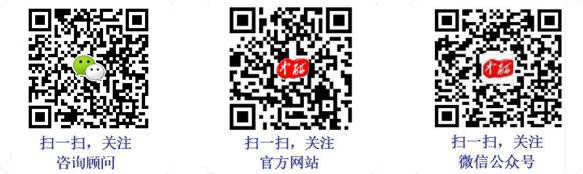 中研博硕英才网【网站简介】中研博硕英才网（以下简称中研网 www.91boshuo.com）是专业从事博士、硕士及中高端人才资源开发与服务的信息化服务平台。经过十年多的发展，中研网充分发挥自身资源优势，通过整合资源.现和全国20多家省市人才中心（人社部门直属机构）以及全国500多所高校研究生就业部门建立了战略合作联盟。以中研网为核心共同打造以博士人才为主导，硕士人才兼顾的中高端人才网络招聘第一品牌。招聘方向网站合作单位主要以全国各地知名企事业单位、科研院所、教育机构为主，常年委托我网站为其引进各类技术人才及中高层管理人才。【招聘单位信息】部分参会单位（排名不分先后）：运城学院招聘岗位：教学学历要求：博士招聘专业：中国语言文学、戏剧与影视学、马克思主义理论、法学、公共管理、中国史、工商管理（旅游管理）、外国语言文学、音乐与舞蹈学、戏剧与影视学、美术学、设计学、数学、统计学、计算机科学与技术、信息与通信工程、控制科学与工程、物理学、材料科学与工程、光学工程、电气工程、电子科学与技术、信息与通信工程、控制科学与工程、化学工程与技术、材料科学与工程、化学作物学、食品科学与工程、林学、园艺学、药学、生物工程、轻工技术与工程机械工程、控制科学与工程、理论经济学、应用经济学、管理科学与工程、工商管理、农林经济管理、体育学、教育学、心理学、马克思主义理论、外国语言文学、教育学广东机电职业技术学院招聘岗位：教师岗学历要求：博士招聘专业：外语商务学院、电气学院、计算机与设计学院、物流学院、先进制造技术学院、电子与通信学院、经贸学院、汽车学院湖北科技学院招聘岗位：教师岗学历要求：硕士、博士招聘专业：光学工程、电气工程、机械工程、信息与通信工程、护理学、计算机及大数据处理相关专业、生态学、新能源新材料、核能科学与工程、核技术及应用、核物理或核材料、经济学类、管理学、数学与应用数学、统计学、体育、外国语言文学、临床医学耳鼻咽喉科学、眼科学、药学类（药物制剂学）、药学类（药物分析学）、药学类（药物药化学）、药学类或医学（药理学）、美术学、视觉传达、环境设计、建筑学、产品设计、心理学、教育学、马克思主义理论、解剖、细胞生物、生物化学、生理、病理生理、免疫学、寄生虫、基础医学或其他医学学科(任病理教师）、预防医学、生物医学工程、医学影像技术、医学信息工程、广播电视编导、历史学、表演（戏剧影视类）、舞蹈学、工程管理或土木工程、摄影测量与遥感、土地资源管理、自然地理、计量经济学、地理信息科学、医学、药学或生物学、机械工程、自动化、电气工程、社会学、人类学、历史、民俗学、临床医学肾脏病学和血液病学、外科学、妇产科学、儿科学、全科医学、神经病学、皮肤病、医学影像、康复医学及相关专业、思想政治教育优先、计量经济学、化学工程与技术、高分子化学与物理、药学、汉语国际教育、英语、临床医学、临床医学、精神医学、医学影像技术、医学检验湖南国芯半导体科技有限公司招聘岗位：招聘功率器件研发、功率模块封装、检测技术、应用技术等方向学术带头人、项目经理及研发工程师学历要求：硕士及以上招聘专业：导体、微电子、集成电路、电气工程、电子信息工程、材料科学、凝聚态物理湖北师范大学 招聘岗位：教师学历要求：硕士、博士招聘专业：应用经济学、理论经济学、法学、工商管理、公共管理、政治学、哲学、中国史、法学、马克思主义理论、教育学、心理学、公共管理、工商管理、体育学、中国语言文学、新闻传播学、语言文学、中国语言文学、应用经济学、社会学、人类学、管理学、经济学数学、统计学、控制科学与工程、计算机科学与技术、物理学、电子科学与技术、光学工程、信息与通信工程、控制科学与工程、化学、化学工程与技术、地理学、环境科学与工程、教育学、城乡规划学、测绘科学与技术、生物学、食品科学与工程、机械工程、控制科学与工程、电气工程、信息与通讯工程、船舶与海洋工程、动力工程及工程热物理、信息与通信工程、计算机科学与技术、教育学、音乐与舞蹈学、戏剧与影视学、艺术学理论、设计学、美术学、物理学、化学、材料科学与工程、冶金工程、电子科学与技术、能源科学与工程、生物医学工程、微电子、光学、环境科学与工程、凝聚态物理、中国语言文学珠海格力电器股份有限公司招聘岗位：IT类、弱电类、噪声振动类、电力电子类、电机电器类、制冷类、机械类、流体类、材料类、化学类、食品类学历要求：博士招聘专业：控制理论与控制工程、模式识别与智能系统、通信工程、计算机应用技术、软件工程、物联网工程、电磁场与微波技术、控制理论与控制工程、电子信息工程、通信工程、声学、力学、机械、车辆工程（NVH方向）、电力电子、电机与控制、电磁兼容、电气工程及其自动化、控制工程、电机与电器、电气工程及其自动化、制冷及低温工程、制冷压缩机、热能与动力工程、机械设计制造及其自动化、机械工程、工程力学、车辆工程、流体机械及工程、动力机械及工程、材料化学、高分子材料、无机非金属材料工程、无机非金属材料方向、化学工程与工艺、电化学材料、环境工程、食品科学与工程与食品检测等相关专业中国电子科技集团公司第三十二研究所招聘岗位：科研人员学历要求：硕士及以上招聘专业：计算机科学与技术、软件工程、网络工程、信息安全、空间信息与数字技术、智能科学与技术、量子计算、云计算与大数据、电子信息工程、通信工程、微电子科学与工程、电磁场与微波技术、信息工程、控制科学与工程、集成电路设计与集成系统、模式识别与智能系统、导航、制导与控制、信息对抗技术、自动化、智能电网信息工程、电气工程与智能控制、机械电子、质量和可靠性工程、系统可靠性设计与分析、航空航天工程、兵器系统工程、数学与应用数学、信息与计算数学、应用物理学、量子计算技术等广东先导稀材股份有限公司招聘岗位：博士员、技术人员、国际业务岗学历要求：硕士、博士招聘专业：纳米材料、材料物理、有机化学、末冶金、微电子与固体电子学、固体物理、材料物理与化学、半导体物理、物理、半导体、纳米材料、化学、有机化学、粉末冶金、冶金、化工、材料、半导体、微电子、材料物理江西省科学院招聘岗位：林木遗传育种专技、动物营养、功能性饲料添加剂专技、污染修复、动物与生态学专技、水产养殖、园艺园林、应用微生物专技、生物化工专技分子生物专技、能源技术专技、环保科技专技、金属材料及表面改性专技、智能制造、高分子化学专技、生物化工（天然产物）专技、稀土材料、科技战略、环境生态学历要求：博士招聘专业：林学、植物学、畜牧学、兽医学、生物学、有机化学、动物营养与饲料科学、土壤学、环境科学与工程、园艺学、生态学、动物学、野生动植物保护与利用、水产养殖、渔业资源、水生生物学、食品科学、微生物学、发酵工程、微生物与生化药学、细胞生物学、遗传学、动力工程及工程热物理、冶金工程、材料科学与工程、人口、资源与环境经济学、化学工程与技术、电气工程、电子科学与技术、矿业工程、环境科学与工程、冶金工程、材料科学与工程、机械工程、控制科学与工程、光学工程、食品科学与工程、药学、化学工程与技术、中药学、化学、化学工程与技术、应用经济学、金融学、金融工程、管理学、科技政策、公共政策、行政管理环境科学与工程潍坊科技学院招聘岗位：学科领军人才、学术带头人、教师岗学历要求：硕士、博士及以上招聘专业：计算机软件学院、电气自动化学院、 机械工程学院、 化工与环境学院 、贾思勰农学院、建筑工程学院、艺术与传媒学院、经济管理学院工商管理学院、外语与旅游学院 、教师教育学院 、通识学院、护理学院、思政部、山东半岛蓝色经济工程院 、设施园艺实验室 、农圣文化中心唐山学院招聘岗位：教学科研岗学历要求：博士硕士招聘专业：仪器科学与技术类、控制科学与工程类、动力工程及热物理类、机械工程类、电气工程类、交通运输工程类、电子科学与技术类、信息与通信工程类、控制科学与工程类物流管理与工程类、旅游管理类、法学类、中国语言文学类、会计学 、英语语言文学、日语语言文学、语言学及应用语言学、世界史学科、 教育史、哲学类、理工科、安全科学与工程、计算机科学与技术类、控制科学与工程类、信息与通信工程类、电子科学与技术类、软件工程类美术学类、设计学类、新闻传播学、中国语言文学类美术学、设计学、戏剧与舞蹈学类土木工程类 、建筑学类、管理科学与工程类、 交通运输工程类、城乡规划学 、测绘科学与技术类、水利工程类交通运输工程类、机械工程类、动力工程及工程热物理类、控制科学与工程类、信息与通信工程类设计艺术学、艺术学 、纺织科学与工程类遵义医科大学附属医院招聘岗位：医师、技师、科研、护理/医技学历要求：博士招聘专业：神经内科、心血管外科、胸外科、烧伤整形外科、关节外科、脊柱外科、小儿矫形外科、小儿普胸泌外科、麻醉科、泌尿外科、神经外科、脑血管病科、甲乳外科、肝胆外科、胃肠外科、美容外科、心血管内科、消化内科、血液内科、肾病风湿科、内分泌科、呼吸一科、呼吸二科、感染科、妇科、计划生育科、生殖中心、急诊科、全科医学科、耳鼻咽喉科、眼科、眼科中心、疼痛诊疗科、重症医学一科、重症医学二科、介入科、康复科、皮肤科、老年医学科、针灸科、中医科、美容激光科、临床营养科、小儿内一科、小儿内二科、新生儿科、产科、超声科、心电图科、病理科、医学影像科、检验科、核医学科、输血科、药剂科、高压氧科、细胞工程省级重点实验室、基础麻醉与器官保护省级重点实验室、转化医学中心（含国家“万人计划”领军人才肖建辉教授科研平台）、护理部、司法医学鉴定中心、院内感染管理科、预防保健科卧龙电气（上海）中央研究院有限公司招聘岗位：结构设计工程师、电磁设计工程师、结构分析工程师、流体分析工程师、软件工程师、硬件设计工程师、测试工程师、结构设计工程师（电子）、项目管理、技术管理、综合管理、财务管理学历要求：硕士、博士招聘专业：机械类、磁悬浮技术及应用、机械动力学、振动与噪声控制、机电设备状态检测与智能诊断、转子系统仿真、检测诊断及控制、电气类、电磁环境科学与技术、高电压与绝缘技术方向、能动类、工程力学、流体力学、流体机械及工程、控制类、软件工程、电子信息工程、通信工程、网络工程、电气工程、仪器科学与技术、机械电子工程、电气类、技术经济及管理、管理科学与工程、企业管理、工商管理、人力资源管理、财务管理、计算机科学与技术江门市科恒实业股份有限公司招聘岗位： 锂电项目经理/产品经理（博士）学历要求：博士招聘专业：电化学、物理化学、材料化学、无机合成化学等相关专业安徽工程大学招聘岗位：学科带头人、专任教师、学科学术骨干学历要求：博士及以上招聘专业：不限江西农业大学招聘岗位：教学岗、科研岗、坐班制专技岗学历要求：博士及以上招聘专业：园艺学、植物保护、遗传学、作物遗传育种、作物学、生物学、轻工技术与工程、地理学、化学工程与技术、化学、生物学、林业工程、风景园林学、生态学、地理学、城市规划与设计、测绘科学与技术、地理学、林学、生物学、数学、畜牧学、兽医学、生物学、药学、水产、农业工程、机械工程、信息与通信工程、机械工程、农林经济管理、工商管理、理论经济学、农业工程、地理学、环境科学与工程、农业资源利用、地理学、测绘科学与技术、公共管理、计算机科学与技术、软件工程、网络空间安全、控制科学与工程、仪器科学与技术、信息与通信工程、计算机科学与技术、软件工程、法学、中国语言文学、新闻传播学、公共管理、管理科学与工程、政治学、社会学、图书馆、情报与档案管理、政治学、历史学、马克思主义理论、哲学、生物、数学、化学、教育学、食品科学与工程、生物学、化学工程与技术、药学、生物工程、外国语言文学、教育学公共管理、限农林经济管理、经济学、社会学、汉语言文字学、管理学河南理工大学招聘岗位：教师岗学历要求：博士招聘专业：安全科学与工程、安全科学与工程或化工工艺、矿业工程、工业工程、交通运输工程、地质工程、矿产普查与勘察、水文与水资源工程、机械电子工程、机械制造及其自动化、测控技术与仪器、车辆工程、机械设计及理论大地测量学与测量工程、自然地理学、材料学或材料物理与化学或应用化学、材料科学与工程、交通运输工程、或信息与通信工程、控制科学与工程、电力系统及其自动化、电机与电器、电工理论与新技术、控制理论与控制工程、管理科学与工程、道路与铁道工程、供热供燃气通风及空调工程、计算机科学与技术、计算机系统结构、计算机软件与理论、计算机应用技术、工商管理、管理学、经济学、概率论与数理统计、运筹学与控制论、计算数学、应用数学、基础数学、马克思主义基本原理、马克思主义中国化、国外马克思主义、中国近现代史基本研究、思想政治教育、马克思主义发展史、马克思主义哲学、政治经济学、科学社会主义、中国哲学、中共党史、国际关系、课程与教学论、通信与信息系统、微电子学与固体电子学、信号与信息处理、光学工程、矿物加工工程、化学工程与技术、英语语言文学、日语语言学习、建筑学、设计学或机械工程、管理科学与工程、教育学原理、法学、语言学和应用语言学、民族传统体育学、运动人体科学、医学检验、药剂学、生药学或中药鉴定学、人体解剖和组织胚胎学、基础心理学、发展与教育心理学、应用心理学、材料、化学或地矿类专业长江大学招聘岗位：教师岗学历要求：博士招聘专业：石油工程学院、地球科学、地球物理与石油资源、资源与环境、录井技术与工程研究院、农学、生命科学、园艺园林、动物科学、医学、信息与数学、物理与光电工程、化学与环境工程、机械工程、电子信息、计算机科学、城市建设、文学、外国语、艺术学、教育学、体育学、经济学、管理学、法学、马克思主义湖南泰嘉新材料科技股份有限公司招聘岗位：高级机械工程师、储备干部、现场技术类、研发类、生产管理类、营销类、职能管理类学历要求：本科、硕士、博士招聘专业：机械类、电气、金属材料、财务、会计学、人力资源、行政管理、国贸南宁师范大学招聘岗位：专任教师、教辅人员、科研人员学历要求：博士招聘专业：中国语言文学、外国语言文学、艺术学、社会学、法学、中国史、世界史、考古学、民族学、哲学、公共管理、教育学、哲学、马克思主义理论、政治学、教育学、城乡规划学、测绘科学与技术、管理学、地理学、测绘科学与技术、地质资源与地质工程、环境科学与工程、生物学、畜牧学、工商管理、应用经济学、工商管理、理论经济学、应用经济学、公共管理、交通运输工程、管理科学与工程、计算机科学与技术、信息与通信工程、心理学、中国语言文学、新闻传播学、艺术学、外国语言文学、数学、统计学、物理学、电子科学与技术、信息与通信工程、电气工程、化学、材料科学与工程、化学工程与技术、控制科学与工程、地质资源与地质工程、体育学、物理、化学、经济学、文学、大气科学、海洋科学、生态学、交通运输工程、测绘科学与技术、作物学、园艺学、植物保护、仪器科学与技术（光学方向）、人文地理学重庆长江师范学院                                                   招聘岗位：学历要求：招聘专业：东北农业大学招聘岗位：教师岗学历要求：博士、硕士招聘专业：农学院、园艺园林学院、资源与环境学院、工程学院、电气与信息学院、水利与土木工程学院 、 动物科学技术学院、动物医学学院、生命科学学学院、食品学院、经济管理学院、公共管理与法学院、文理学院、体育部攀枝花学院招聘岗位：教师岗学历要求：博士生招聘专业：人文社科学院、经济与管理学院、艺术学院、外国语学院、土木与建筑工程学院、钒钛学院、生物与化学工程学院、智能制造学院、数学与计算机学院、交通与汽车工程学院、康养学院、医学院、中国特色社会主义理论教育学院、公共实验教学中心、体育部沈阳工程学院招聘岗位：学术带头人、教师岗学历要求：博士招聘专业：电力学院、能动学院、自动化学院、机械学院、信息学院、新能源学院、经管学院、基础教学部、外语学院、马克思主义学院福州大学招聘岗位：教学科研岗学历要求：博士招聘专业：电气学院、机械学院、数计学院、化学学院、石化学院、土木学院环资学院、经管学院、生工学院、外国语学院、物信学院、建筑学院、紫金矿业学院、工艺美院材料学院、法学院、马克思主义学院、人文学院、数字中国院深圳市规划国土房产信息中心研究方向：1.虚拟城市地理环境及城市信息模型研究、2.大数据支撑下的规划土地房产创新分析与研究、3.新技术在规划土地房产管理领域应用研究。学历要求：博士后招聘专业：中共广西区委党校（广西行政学院）                      招聘岗位：学历要求：招聘专业：文华学院招聘岗位：教师岗学历要求：硕士、博士招聘专业：汉语言文学、新闻学（智能媒体）、工商管理、国际经济与贸易、会计学、金融学、财务管理、电子商务（跨境电商）、土木工程、绘画、工程管理（建筑信息化）、给排水科学与工程、视觉传达设计、环境工程、数学、物理、体育、舞蹈表演、思想政治教育、心理学、英语、日语、制图、电气工程及其自动化、智能制造、能源与动力工程（新能源）、机械设计制造及其自动化、计算机科学与技术、电子信息工程、自动化（物联网技术）中南财经政法大学招聘岗位：教学科研骨干、学术带头人、专职科研岗学历要求：硕士、博士招聘专业：国外马克思主义、马克思主义发展史、马克思主义基础理论研究、马克思主义哲学、马克思主义基本原理、伦理学、马克思主义中国化、伦理学原理或西方伦理思想史、中国哲学、马克思主义哲学基础理论、政治学理论、中外政治制度、国际政治、国际关系、政治经济学、经济史、经济思想史、西方经济学、世界经济人口、资源与环境经济学、国际商务、应用经济学（含财政学、税收学）、实验经济学、收入分配、计量经济学、经济史，财政史、金融监管、互联网金融、数理金融、证券期货、保险学、保险精算、投资经济、工程管理、金融监管、互联网金融、法理学、法律史、民商法、行政法方向、国际法、国际经济法、金融法、保险法、民事诉讼、法学各二级学科、刑法学、公安学、与俄罗斯语言学、文学、历史、经济、日语语言学、英语语言文学、中国古代文学、文艺美学、比较文学与世界文学、语言学及应用语言学等、网络与新媒体、运营与供应链管理、农业资源经济、劳动关系、工会、劳动经济、人事经济产业组织、企业理论、数据营销、新媒体营销、电子商务、质性研究、心理学、社会学、电子商务、审计学、会计、财务或审计、公共管理及相关专业、统计学或数量经济学、计算机科学与技术/信息安全、管理科学与工程/信息系统及供应链管理方向、安全仿真、安全信息化技术、应急管理等方向、环境风险管理、环境技术经济管理等方向、知识产权法或知识产权管理、艺术学、动画、数字媒体、体育类、心理学、医学或社会工作、马克思主义理论、社会保障、管理学、对外汉语教学、语言学及应用语言学、汉语言文字学河南工学院招聘岗位：教学/科研学历要求：博士招聘专业：机械工程、车辆工程、载运工具运用工程、电气工程、光学工程、控制科学与工程、信息与通信工程、电路与系统、电磁场与微波技术、生物医学工程、计算机科学与技术、软件工程、金融学、数量经济学、管理科学与工程、工商管理、环境设计、英语语言文学、高等教育学湖北理工学院招聘岗位：专业技术岗学历要求：硕士、博士招聘专业：机械设计制造、材料加工、机械工程（机器人方向）、机械类、能源与环境系统工程、市政工程、安全科学与工程类、环境科学与工程类/自然保护与环境、生态类、生理学、化学类、药学类、护理学类、遗传学、生物科学类、电气类、电子信息类、生物工程类、化工与制药类、计算机类、工商管理类、物流管理与工程类、财务会计类、土木类、管理科学与工程类、船舶与海洋工程、交通运输类、无机非金属材料工程、复合材料与工程、冶金工程、材料类、数学统计学类、电子信息类、物理学类、材料类、生物质化学与工程、计算机类、产品设计、服装与服饰设计、环境设计、视觉传达设计、音乐学、动画、服装设计与工程、设计学类、音乐与舞蹈学类、中国语言、文学类、教育学类、网络与新媒体、外国语言文学类、英语类、体育学类、政治学类、马克思主义理论类、测绘类、对外汉语、外科学、内科学、妇产科学、儿科学、临床医学类、医学检验、分析化学、仪器分析、图书情报与档案管理类、计算机类湖南北斗微芯产业发展有限公司招聘岗位：副总经理、技术总监、产品总监、基带信号处理算法专家、高级硬件工程师（GNSS）、GNSS算法专家、PVT/RTK算法工程师 学历要求：本科、硕士、博士招聘专业：计算机科学与技术，电子信息及自动化，地理信息、遥感测绘类、卫星导航、地质水文类、机械设计制造及其自动化、电子通信等专业阜阳师范大学招聘岗位：教师岗学历要求：博士招聘专业：中国语言文学、中国语言文学（西方文论方向）、中国古代文学、中国古典文献学、中国现当代文学、文艺学、比较文学与世界文学、美学、汉语言文字学、语言学及应用语言学、外国语言文学、外国哲学、法学、行政管理、计算机科学与技术、管理学（管理科学与工程或工商管理）、应用经济学、数学、理论经济学、工商管理方向、物流管理与工程方向、人力资源管理方向、财务管理、会计学、审计学、中国史、世界史、地理学、旅游管理、作曲与作曲技术理论、运动人体科学、设计学类、绘画类、美术学类、基础数学、计算数学、应用数学、概率论与数理统计、物理学、材料科学及工程、科学技术史、课程与教学论 (物理、科学教育方向)、电气工程、电子科学与技术、控制科学与技术、信息与通信工程、计算机、计算机科学与技术、控制科学与工程、人工智能、机器人工程、化学、化学工程与技术、药学、中药学、材料科学与工程、课程与教学论（方向：化学）、基础医学、临床医学、口腔医学、公共卫生与预防医学、中医学、中西医结合、食品科学、粮食油脂及植物蛋白工程、农产品加工及贮藏工程、水产品加工及贮藏工程、营养与食品卫生学、制糖工程、中药学、药物化学、药剂学、生药学、药物分析学、微生物与生化药学、药理学、生物医学工程、计算机科学与技术、软件工程、控制科学与工程、管理科学与工程、系统科学、数学、统计学、电子科学与技术、信息与通信工程、物理学、仪器科学与技术、电气工程、机械工程、物理学、教育学、心理学类、马克思主义理论湖南理工学院招聘岗位：教学科研岗、教学岗、行政管理学历要求：硕士、博士招聘专业：制药工程、药理学、药物化学、化学工程、生物工程、应用化学、化学、信息与通信工程、控制科学与工程、电气工程、中国古代文学、比较文学与世界文学、汉语言文字学、文艺学、中国现当代文学、运动人体科学、物理学、光学、微电子与固体电子学、电路与系统、电工理论与新技术、哲学、马克思主义理论、中国近代史、中共党史、政治学、科学社会主义、教育学原理、教育心理学、工商管理、会计学、管理科学与工程、人力资源管理、应用经济学、旅游管理、电子商务、管理科学与工程、计算机科学与技术、金融学、金融工程、应用经济学、产业经济学、区域经济学等、基础数学、应用数学、信息与计算科学、岩土工程、结构工程、桥梁工程、道路工程、城乡规划与设计、建筑技术科学、建筑历史与理论、建筑遗产保护及其理论、英语、朝鲜语、中国古代文学、旅游管理、新闻学、传播学、政治学、社会学、教育技术学、计算机应用技术、法学、机械工程、材料科学与工程、机械工程、控制科学与工程工程、动力工程及工程热物理、设计学、美术学、舞蹈学、音乐学、学科教学（化学）、学科教学(语文)、学科教学(体育)、学科教学(物理)、学科教学(数学)、学科教学(英语)、学科教学（思政）【代理招聘及微招聘单位】中共广西区委党校 （广西行政学院）招聘岗位：教学科研学历要求：高级职称、博士招聘专业：中共党史（含党的学说与党的建设）、马克思主义哲学中国哲学、经济学图书馆学情报学、马克思主义哲学中国哲学外国哲学科学社会主义行政管理、行政管理政治学领导科学 、中国近现代史（含中共党史、国史）民族学政治学 、宪法学行政法学联系人：覃老师  徐老师联系电话：0771-5576138  5576193招聘邮箱：gxdxgkzp@gxdx.gov.cn厦门乃尔电子有限公司招聘岗位：振动分析工程师学历要求：博士招聘专业：机械专业，能动力专业（振动分析、故障诊断方向）联系人：戴老师联系电话：13297952708沈阳理工大学招聘岗位：教学科研学历要求：博士招聘专业：机械工程、材料科学与工程、自动化与电气工程、信息科学与工程、装备工程、环境与化学工程、经济管理、计算机、管理类、国际教育/中俄（中文、俄语）、汽车与交通、外国语、统计学、数学、艺术设计类、建筑、风景园林、马克思主义、装备技术类联 系 人：王老师联系电话：024—24686161招聘邮箱：zp01@sylu.edu.cn宁波东方电缆股份有限公司招聘岗位：电气分析工程师、水动力分析工程师、国际技术支持学历要求：博士招聘专业：电气工程、高电压、电磁场专业、船舶与海洋工程、工程力学专业联系人：戴老师联系电话：13297952708电子邮件：2179215869@qq.com牡丹江医学院学历要求：博士、博士招聘专业：基础医学、临床医学（包括影像医学与核医学）、口腔医学、药学、医学（涵盖所有二级学科）、管理学（社会医学与卫生事业管理）、理学（生物学、心理学、统计学）联系人：李广亮老师  联系电话：0453-6984977   15904539972招聘邮箱：myxyrsc@163.com江西师范大学江西经济发展研究中心招聘岗位：教学科研岗学历要求：博士招聘专业：经济学专业联系人：戴老师联系电话：13297952708电子邮件：2179215869@qq.com湖南国芯半导体科技有限公司招聘专业：半导体材料及器件、电力电子或微电子器件及功率、半导体、微电子集成电路、电气工程（电力电子方向）、电子信息工程、材料科学/凝聚态物理学历要求：博士、硕士联系电话：027-59320221长江大学招聘岗位：教学科研岗学历要求：博士招聘专业：思想政治理论理论课相关专业联系人：戴老师联系电话：13297952708电子邮件：2179215869@qq.com南京烽火星空通信发展有限公司招聘专业：数学、物理、计算机、通信、电子、电子信息等相关专业博士招聘岗位：算法研究员(计算机视觉)、算法研究员(语音)联系人：丁先生招聘邮箱：1312009204@qq.com，抄送；3361743303@qq.com岳阳昌德环境科技有限公司招聘岗位：研发工程师学历要求：博士招聘专业：有机化学专业（精细化工方向）联系人：戴老师联系电话：13297952708电子邮件：2179215869@qq.com天津飞腾信息技术有限公司
招聘岗位：芯片设计类、软硬件研发类、技术支持类
招聘专业：集成电路逻辑设计工程师、微处理器验证工程师、DFT工程师、FPGA设计与验证工程师 硬件设计工程师 封装设计工程师、技术支持工程师
联系人：李女士
招聘邮箱：hr@phytium.com.cn抄送3197513810@qq.com遵义医科大学附属医院招聘岗位：医师科研岗学历要求：博士招聘专业：基础医学，临床医学联系人：戴老师联系电话：13297952708电子邮件：2179215869@qq.com康纳新型材料（杭州）有限公司招聘岗位：贵金属催化剂研发、非贵金属催化剂研发、无机纳米材料研发工程师 、贵金属回收冶金研发、分析研发、化工销售
招聘专业：化学或化工类专业（工业催化方向）、物理化学、催化化学、材料化学、材料专业、无机非金属材料、有色冶金工程、贵金属冶金专业、分析化学等相关专业
联系人：耿女士
招聘邮箱：hr@canama.cn  抄送：2682064850@qq.com江门市科恒实业股份有限公司（珠三角上市公司）招聘岗位：锂电项目经理、产品经理招聘学历：博士
招聘专业：电化学、物理化学、材料化学、无机合成化学等相关专业
招聘邮箱：hr@keheng.com.cn北京未尔锐创科技有限公司
招聘专业：电子信息工程、信息与信号处理、雷达工程、电子对抗、光学工程、电磁场与微博技术、计算机软件，飞行器设计、飞行力学、飞行控制等航空方向专业
联系人：奚先生
招聘邮箱：career@vire.cn深圳市亿道控股有限公司招聘岗位：结构工程师、硬件工程师、外贸销售、国内销售、软件/硬件测试工程师、软件工程师、研发项目管理岗、营运/业务支持岗（含生产/质量/人力资源/行政管理/财务等）
招聘专业：电子通信、电子工程、计算机等相关专业
联系人：晏老师
招聘邮箱：job@emdoor.com中国铁道科学研究院集团有限公司铁道建筑研究所招聘专业：测控技术  网络编程  混凝土桥、钢桥、隧道技术、数值分析、无机胶凝材料、混凝土耐久性方向、混凝土材料、金属材料、功能材料、特种混凝土、铁道工程、公路工程工程力学、机械工程、自动化、机械设计、摄影测量与遥感、火灾及防灾疏散救援招聘邮箱：kuoyuliu@sina.com深圳有为信息技术发展有限公司
招聘岗位：算法工程师、嵌入式软件开发工程师、硬件开发工程师、Java开发工程师、产品测试工程师、销售工程师、技术支持工程师、会计助理、工艺工程师（PE）、工业工程师（IE）、维修工程师
招聘邮箱：clq@yuweitek.com潍坊科技学院招聘岗位：学科领军人物 、学术带头人 招聘专业：计算机科学与技术、计算机系统结构、计算机软件与理论、计算机应用技术、网络空间安全、软件工程、控制科学与工程、控制理论与控制工程、检测技术与自动化装置、模式识别与智能系统、控制工程、电气自动化学院、机械工程学院、化工与环境学院、贾思勰农学院、建筑工程学院、艺术与传媒学院、经济管理学院、工商管理学院、外语与旅游学院、教师教育学院、通识学院、护理学院、思政部、山东半岛蓝色经济工程研究院、设施园艺实验室、农圣文化研究中心招聘学历：博士研究生、副高级以上职称联系人：0536-5109673 桂老师13668666193 招聘邮箱：wfkjxyrsc@wf.shandong.cn上海智勇教育培训有限公司 
招聘岗位：基础创新教师、课题创新教师、助理工程师（自动化）、助理工程师（算法工程师）、教育研究员、研发员、
学历要求：本科或以上学历
招聘专业：数学、物理、化学、生物、地理、工程、计算机等理工科专业更佳
联系人：陈老师
招聘邮箱：zhaopin@zhiyongedu.net【温馨提示】会议地点：中南大学（中南大学校本部立功厅（饮食文化城楼上））附近公交：乘106路，132路，205路，225路，311路，358路，360路，5路，902路，905路区间，908路区间，913路，W111路，W115路南，W115路区间，W201路区间，立珊专线，临202路公交线路至中南大学站热烈欢迎广大博士研究生朋友前来参加!参会单位持续更新中……硕士、博士人才凭学生证或求职简历免费入场！详情请登录：www.91boshuo.com欢迎各位踊跃参加！